FICHE D’AUTO-EVALUATION EXPRESSION ORALE EN INTERACTION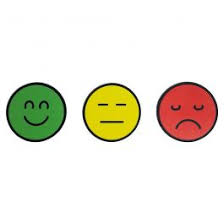 J’ai repéré les mots interrogatifs dans les questions de mon interlocuteur J’ai compris l’idée principale du discours de mon interlocuteur grâce aux mots clésJ’ai reformulé en anglais/ en espagnol ce que mon interlocuteur m’avait ditJ’ai reformulé en français ce que mon interlocuteur avait ditJ’ai fait des phrases courtes et bien construitesJ’ai fait des phrases plus complexesJ’ai utilisé des verbes précisJ’ai bien choisi le(s) temps des verbes J’ai utilisé du vocabulaire précisJ’ai argumenté mon proposJ’ai donné mon opinionJ’ai répondu rapidement à mon interlocuteur / J’ai rebondi sur ce que disais mon interlocuteurJ’ai relancé la conversation en posant des questionsJ’ai regardé mon interlocuteurJ’ai parlé suffisamment hautJ’ai fait un effort de prononciationJ’ai été dynamiqueOUI                                          NONOUI                                          NONOUI                                          NONJ’ai utilisé un support pour m’exprimerJ’ai demandé de l’aide à mon professeurJ’ai répondu en françaisPARFOIS          SOUVENT           TRES SOUVENTPARFOIS          SOUVENT           TRES SOUVENTPARFOIS          SOUVENT           TRES SOUVENTJ’ai demandé à mon interlocuteur de répéterPARFOIS          SOUVENT           TRES SOUVENTPARFOIS          SOUVENT           TRES SOUVENTPARFOIS          SOUVENT           TRES SOUVENT